Document information sheetFIRST ROUND OF FUNCTIONAL SCREENS COMPLETED1. IntroductionMaterials available – this milestone will attest the realisation of the first screens of available bio-resources. 2. Summary of the screen effortBy applying a number of protocols extensively described in the deliverable D3.2 and in silico methods, a number of bio-resources (enzymes, clones, microbes, microbial communities) were screened and selected. In details:382 new bio-resources (strains: 191; clones: 3; pure enzymes: 188) were found positive for activities:Hydrolases (esterase/lipase/cutinase): 134Hydrolases (proteases): 48Hyaluronidases: 3Oxidoreductases: 58Others (proteases, amylases, etc.): 139Among them, 307 were identified by functional screens by partners involved in WP3, as listed below.3. IST-IDAmong the bacterial isolates listed in D3.1 and using the agar-based protocols listed in D3.2, 40 isolates with lipase/esterase activity (Table 1), 48 isolates with protease activity (Table 2), 46 isolates with inulinase activity (Table 3), 48 isolates with amylase activity (Table 4) and 7 isolates with transaminase activity (Table 5) were identified. In most cases, the enzymes were active at 30 and 37°C. These enzymes will be used in the detergent-related experiments. Screening for hyaluronidase activity is currently being conducted.Table 1. Isolates with lipase activity at 30 ⁰C.Table 2. Isolates with protease activity at 30 and 37 ⁰C.Table 3. Isolates with inulinase activity at 30 and 37 ⁰C.Table 4. Isolates with amylase activity at 30 and 37 ⁰C.Table 5. Isolates with transaminase activity at 30 and 37 ⁰C.4. CSICA set of 3 positive clones have been identified by CSIC, when screening two fosmid libraries made at BANGOR using tributyrin, olive oil, egg yolk, cocoa and coconut:2 clones from D2 library (bone [turkey femur]-degrading microbiome; 11.12.2017; Byfjorden (60,238185N, 5,181210E) were found positive for tributyrin, egg yolk and cocoaD2 pCCFOS fosmid library has a titre of 9000 clones max.1 clone from I3 library (bone [cow tibia]-degrading microbiome; 11.12.2017; Byfjorden (60,238185N, 5,181210E) were found positive for tributyrin, egg yolk, olive oil and cocoaI3 pCCFOS fosmid library has a titre of 2000 clones max.5. BangorUsing assays available in the D3.2  (namely, protocol 2.4. Agar plate tributyrin screening esterase-lipase assay, page 9; protocol 3.3. Agar plate polyesterases screening assay with PET or PLA polymers, page 13; protocol 3.10 Agar plate oxidoreductases (laccases/oxidases) screening assay, page 15), Bangor has done the 1st round of screening of cloned putative ester hydrolases from Thermoleophilum album, Ischia hot vents, 37 GHases subcloned from fosmid libraries and cloned from reference genomes, 19 laccases (from reference genomes).  A set of 80 enzymes were found positive by Bangor, from the total enzymes available listed in D3.1, and new ones identified from a number of bio-resources:40 proteins with laccase and peroxidase-catalase activity (cloned and soluble) – see Table 6Table 6. Enzymes with laccase and peroxidase-catalase activity identified by BANGOR.aDyP, DyP type peroxidases (dye decolorizing peroxidase)bCP, catalase-peroxidasesc L, Multicopper oxidases and laccases37 proteins with glycoside hydrolase activity (cloned and soluble) – See Table 7.Table 7. Enzymes with glycoside hydrolase activity identified by BANGOR.3 thermophilic metagenomic carboxylesterases from Ischia hot vents BBP-enrichment fosmid library (Ischia,Italy) (10,000 clones max) were identified as shown polyesterase activity:IS10: putative α/β hydrolase (314 aa, Chloroflexi), maximal activity at 70 °CIS12: putative α/β hydrolase (318 aa, Chloroflexi), maximal activity at 70 - 80 °CIS11: β-lactamase-like and lipocalin domains (455 aa, Dehalococcoidea), at 80 - 90 °C6. UDUS and UHAMA set of 88 esterases and lipases, including 16 cutinase-like enzymes, from previous projects have been collected by UDUS and UHAM, and found to be relevant to the project. The positive enzymes were identified from the total enzymes available listed in D3.1, and new ones identified from a number of bio-resources. For details see Table 8.Table 8. Enzymes with polyhydrolase activity identified by UDUS and UHAM (the table represents a 96 deep well plate).A collection of >60 lipolytic enzymes from agar-plate screenings using tributyrin for detergent-related characterization studies has been compiled. Enrichments were started for hyaluronate degradative activities using materials from slaughterhouse drains. A metagenomic library with the respective DNA in Escherichia coli is available and currently screened for hyaluronate degradation.7. CNRTwo hyaluronic-acid degrading isolates have been identified by CNR, when using Evonik’s hyaluronic acid as substrate for screening:Halorhabdus sp. SivX81 (genome sequenced)Vibrio alginolyticus from anoxic sediments of meromictic brackish Lake Faro, MessinaWork package:WP3, Activity-based bio-prospecting for enzymesAuthors:IST-ID (Carla de Carvalho), CSIC (Patricia Molina, Manuel Ferrer)Document version:1Date:23.11.2021Starting date:01/06/2021Duration:36 monthsLead beneficiary:BangorParticipant(s):Bangor, CSIC, UHAM, UDUS, IST-ID, CNRDissemination Level:-TypeReport, materialsDue date (months)6Contact details:Carla de Carvalho (ccarvalho@tecnico.ulisboa.pt), Manuel Ferrer (mferrer@icp.csic.es)Isolate #Lipase, 30 ⁰CBacillus subtilis spizizenii83++Not identified422++Bacillus circulans  435++Bacillus licheniformis  603++Bacillus pumilus  637++Bacillus mycoides  82+Bacillus longisporus 110+Bacillus longisporus 145+Bacillus longisporus 174+Bacillus longisporus 177+Bacillus longisporus 217+Bacillus longisporus 225+Bacillus longisporus 231+Bacillus pumilus  323+Bacillus megaterium  348+Bacillus megaterium  349+Bacillus megaterium  374+Bacillus subtilis  375+Bacillus subtilis spizizenii381+Bacillus megaterium  383+Bacillus megaterium  384+Not identified389+Bacillus pumilus  390+Bacillus megaterium  394+Bacillus megaterium  399+Arthrobacter globiformis431+Bacillus licheniformis  481+Bacillus megaterium  484+Brevibacillus centrospor562+Alcaligenes faecalis563+Bacillus licheniformis  564+Bacillus longisporus 568+Bacillus pumilus  572+Bacillus pumilus  575+Bacillus licheniformis  594+Bacillus longisporus 641+Bacillus gibsonii651+Bacillus longisporus 655+Bacillus longisporus 671+Bacillus longisporus 689+Isolate #Protease, 30 ⁰CProtease, 37 ⁰CBacillus longisporus 217+++Bacillus longisporus 225+++Bacillus cereus  347+++Bacillus subtilis spizizenii381+++Bacillus thuringiensis  382+++Bacillus megaterium  394+++Bacillus megaterium  399+++Bacillus megaterium  484+++Bacillus pumilus  572+++Bacillus licheniformis  594+++Bacillus longisporus 641+++Bacillus longisporus 655+++Alcaligenes faecalis634++Virgibacillus pantothenticus596+++Bacillus mycoides  82++Bacillus subtilis spizizenii83++Bacillus longisporus 110++Bacillus longisporus 145++Bacillus longisporus 174++Bacillus longisporus 177++Bacillus longisporus 231++Bacillus pumilus  323++Bacillus megaterium  348++Bacillus megaterium  349++Bacillus megaterium  374++Bacillus subtilis  375++Bacillus megaterium  383++Bacillus megaterium  384++Not identified389++Not identified422++Bacillus licheniformis  481++Brevibacillus centrospor562++Alcaligenes faecalis563++Bacillus licheniformis  564++Bacillus longisporus 568++Bacillus pumilus  575++Bacillus licheniformis  603++Bacillus pumilus  637++Bacillus gibsonii651++Bacillus marisflavi668++Bacillus longisporus 671++Bacillus longisporus 689++Alcaligenes faecalis266++Bacillus thuringiensis  346B++Bacillus circulans  370+Bacillus pumilus  390+Arthrobacter globiformis431+Bacillus circulans  435+Isolate #Inulinase, 30 ⁰CInulinase, 37 ⁰CBacillus subtilis spizizenii83+++Bacillus longisporus 217+++Bacillus longisporus 225+++Bacillus circulans  370++++Bacillus thuringiensis  382++++Bacillus mycoides  82++Bacillus longisporus 110++Bacillus longisporus 145++Bacillus longisporus 174++Bacillus longisporus 177++Bacillus longisporus 231++Bacillus pumilus  323++Bacillus cereus  347+++Bacillus megaterium  348++Bacillus megaterium  349++Bacillus megaterium  374++Bacillus subtilis  375++Bacillus subtilis spizizenii381++Bacillus megaterium  383++Bacillus megaterium  384++Not identified389++Bacillus megaterium  394++Bacillus megaterium  399++Not identified422++Bacillus circulans  435+Bacillus licheniformis  481+++Bacillus megaterium  484++Brevibacillus centrospor562++Alcaligenes faecalis563++Bacillus licheniformis  564++Bacillus longisporus 568++Bacillus pumilus  572++Bacillus pumilus  575++Bacillus licheniformis  594++Virgibacillus pantothenticus596+Bacillus licheniformis  603++Bacillus pumilus  637++Bacillus longisporus 641++Bacillus gibsonii651++Bacillus longisporus 655++Bacillus marisflavi668+++Bacillus longisporus 671++Bacillus longisporus 689+++Bacillus pumilus  390++Arthrobacter globiformis431+Bacillus thuringiensis  346B++Isolate #Amylase, 30 ⁰CAmylase 37 ⁰CBacillus mycoides  82++++Virgibacillus pantothenticus596+++Bacillus subtilis spizizenii83++Bacillus longisporus 110++Bacillus longisporus 145++Bacillus longisporus 174++Bacillus longisporus 177++Bacillus longisporus 217++Bacillus longisporus 225++Bacillus longisporus 231++Bacillus pumilus  323++Bacillus cereus  347++Bacillus megaterium  348++Bacillus megaterium  349++Bacillus megaterium  374++Bacillus subtilis  375++Bacillus subtilis spizizenii381++Bacillus megaterium  383++Bacillus megaterium  384++Not identified389++Bacillus megaterium  394++Bacillus megaterium  399++Not identified422++Bacillus licheniformis  481++Bacillus megaterium  484++Brevibacillus centrospor562++Alcaligenes faecalis563++Bacillus licheniformis  564++Bacillus longisporus 568++Bacillus pumilus  572++Bacillus pumilus  575++Bacillus licheniformis  594++Bacillus licheniformis  603++Bacillus pumilus  637++Bacillus longisporus 641++Bacillus gibsonii651++Bacillus longisporus 655++Bacillus marisflavi668++Bacillus longisporus 671++Bacillus longisporus 689++Alcaligenes faecalis266++Bacillus circulans  370++Bacillus thuringiensis  382++Bacillus pumilus  390+Arthrobacter globiformis431+Bacillus circulans  435++Alcaligenes faecalis634++Bacillus thuringiensis  346B+Isolate #Transaminase, 30 °CBacillus longisporus 225++Not identified232++Marinobacter psychrophilus240++Lacticigenium naphtae256++Aeromonas caviae257++Not identified521++Not identified523++Protein name (UofT)Gene nameUniprot IDEnzyme familyMicroorganism1. AV0060Avin_00060C1DFU7DyPaAzotobacter vinelandii2. BG8310Bgla_2g28310F2LPM5CPbBurkholderia gladioli3. BG2090Bgla_2g22090F2LQE0DyPBurkholderia gladioli4. BG3010Bgla_2g03010F2LII3DyPBurkholderia gladioli5. EL4301Entcl_4301E3G4R6DyPEnterobacter ligninolyticus6. FC2591Francci3_2591Q2J9T9DyPFrankia casuarinae7. FC3404Francci3_3404Q2J7I4DyPFrankia casuarinae8. FM1874A374_01874I8AMQ8CPFictibacillos macauensis9. KR2080KRH_22080B2GID3DyPKocuria rhizophila10. KR3680KRH_03680B2GG92DyPKocuria rhizophila11. LP3150Lupro_03150A0A0X8G5A1CPLutibacter profundi12. LP3855Lupro_03855A0A109RN44CPLutibacter profundi13. MS6384MSMEG_6384A0R609DyPMycolicibacterium smegmatis14. NB4530O3I_014530K0ETT3CPNocardia brasiliensis15. NB8595O3I_018595K0EPL4CPNocardia brasiliensis16. PF3257PFL_3257Q4KBM1CPPseudomonas fluorescens17. PF3705PFL_3705Q4KAC6DyPPseudomonas fluorescens18. PF3734PFL_3734Q4KA97DyPPseudomonas fluorescens19. PR9465LT40_09465A0A089YV40DyPPseudomonas rhizospherae20. RJ5773RHA1_RO05773Q0W4I5DyPRhodococcus jostii21. SH8260SHJG_8260K2K2M4CPStreptomyces hygroscopicus22. ATC2173Atu2215A9CI60LAgrobacterium tumefaciens23. ATC2484Atu2528A9CHP3LAgrobacterium tumefaciens24. BH2082BH2082Q9KB49LBacillus halodurans25. BSU0630BSU206300P07788LBacillus subtilis26. CV3643CV_3643Q7NRY4LChromobacterium violaceum27. YfiHyfiHP33644LEscherichia coli28. CueOcueOP36649LEscherichia coli29. NE0547NE0564Q82WU7LNitrosomas europea30. PA2065PA2065Q9I250LPseudomonas aeruginosa31. PA4543PA4543P33663LPseudomonas aeruginosa32. RHA03388RHA1_ro04302Q0S8P3LRhodococcus jostii33. RHA08016RHA1_ro05419Q0S5I7LRhodococcus jostii34. RP4125RPA4145Q6N2A5LRhodopseudomonas palustris35. SF0119SF0119A0A0H2UWY4LShigella flexneri36. SM4080RA0681Q92Z29LRhizobium meliloti37. SPA0171SPA0171A0A0H2WLS8LSalmonella paratyphi38. TSTM0165STM0168Q8ZRS2LSalmonella typhimurium39. TSTM2506STM2661Q8ZMW9LSalmonella typhimurium 40. TTC1624TT_C1624Q72H71LThermus thermoplilusCloneCAZyBLASTPlasmid1. F-GEN-102-l2_ORF1GH13alpha-amylaseGEN00812. F-GEN-102-O8_2GH3GH3GEN0084*3. F-GEN-102-O8_3GH51Alpha-L-arabinofuranosidase domain proteinGEN00854. F-GEN-11-N5*_orf1GH5Endoglucanase GH5GEN00955. F-GEN-14-D2_orf1GH13, CBM48Alpha-amylase, GH13GEN00966. F-GEN-14-D2_orf2GH12GH12GEN00977. F-GEN-14-D2_orf5GH3GH3GEN001008. F-GEN-17-G4_orf3GH4Beta-glucosidaseGEN001549. F-GEN-17-G4_orf4GH4GH4; 6-phospho-beta-glucosidaseGEN0015510. F-GEN-18-I12orf102GH13alpha-amylase (Nterm)GEN001811. F-GEN-242N20-32GH5Xylanase; cellulase GH5GEN003312. F-GEN-242N20-35GH30O-glycosyl hydrolase GH30GEN003513. F-GEN-242N20-40GH3Peptidase/beta-lactamaseGEN003614. F-GEN-242N20-41GH29Fucosidase, COG3669GEN003715. F-GEN-242N20-42GH43Beta-xylosidase; GH43; GH43/62/32/68; COG3507GEN003816. F-GEN-242N20-46GH109GH109GEN004017. F-GEN-242N20-47GH35Glycosyl hydrolase GH35GEN004118. F-GEN-247-J5-orf136GH43, CBM32Carbohydrate-binding; possible xylosidaseGEN005119. F-GEN-249-L11_orf1GH5Cellulase GH5GEN010120. F-GEN-249-L11_orf2GH9Glycosyl hydrolaseGEN010221. F-GEN-3-D24-orf14GH15GlucoamylaseGEN006722. F-GEN-78-P21_orf1GH5Glycosyl hydrolase GH5GEN011623. F-GEN-79-C10_orf2GH5Endoglucanase GH5GEN014124. F-GEN-82-K9-59GH95Possible xylanase or sialate O-acetylesteraseGEN007525. F-HLRH-4-C2CBM13Glycosyl hydrolaseMGS000326. F-M-10-C9_orf2GH12Zinc protease, peptidase M16MGS002427. F-M-12-B12_CMCN/AO-sialoglycoprotein endopeptidaseMGS2628. F-M-15-C4_2_CMCGH84PeptidaseMGS3029. F-M-8-D1_2GH84AminopeptidaseMGS6830. F-Rim-24-A3_orf67GH73AmidaseMGS0158; RIM000131. F-Vul-11-M18_orf1CBM5Peptidase; hypotheticalMGS022032. L-CMC-Mu-1GT51Transglicosylase domainTH13/GlycoT-Mu-133. P-CMC/HAD-Mu-4GH65Glycerol-3-phosphatase; HADMGS002234. P-CMC-UR-1-B11 orf2GH73Glycosaminidase; peptidoglycan hydrolaseTH2535. P-CMC-UR-2-E8-orf1GH57Glycosyl hydrolaseTH2836. P-CMC-UR-2-E8-orf2GH77GH77; 4-alpha-glucanotransferaseTH2937. P-CMC-Ur-8-F7_orf2GH37trehalaseMGS0210123456789101112ALCC (WCCG)Psab PE-HAbo_LipA (CE02)Paes TB045 (CE15)CalBEst24c11TBEc350Hyd8c31Sma LipAAku GDSL1 (CE17)HicHyd20c2BLCCPaby PE-HHyd18c13Abo_LipC (CE09)TBEcIH8TBEc321Hyd18c8Hyd4c6Est8c8ED30_ K329ELip10c11CPETasePpac PE-HTBEc157Hyd13c2Aku Est3 (CE20)FsCutEst9c19Lip3c12Hyd3c14Abo_LipE (CE10)PT35_ E121QEst20c28DPlit PE-HPoce PE-HTBEc310Abo_LipD (CE07)Est9c28Hyd10c19TBEc314Aku Est2 (CE19)Abo_LipG (CE11)Abo_LipI (CE12)CycEst13c9EPbau PE-HPaes PE-H Y250STBEc304Hyd33c4Lip1c6Est29c9Hyd20c11Paes TB035 (CE13)1,4-D#003Hyd22c10Dim008Est30c5FPpel PE-HPaes PE-H (CE16)CycTB025Abo_Est3 (CE03)MHETaseEst51c6Aku Est1 (CE18)TBEc305Hyd23c15TBEc308EstPGPOIL-1 PE-HPxin PE-HHyd7c19EVDim-008 (CE01)Paes TB037 (CE14)Est16c36ED30Est24c4Hyd19c35Est65c2HAbo_Est7 (CE05)Paes TB072(CE24)Dim004Abo_Est1Paes TB040 (CE22)Sep029-D9PaesTB074 (CE25)Dim001Paes TB081 (CE23)Abo Est2 (CE04)Paes TB001 (CE21)Abo Est12 (CE08)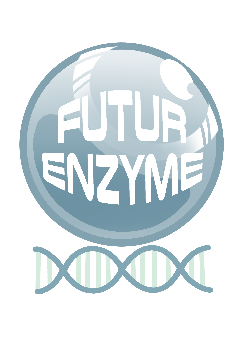 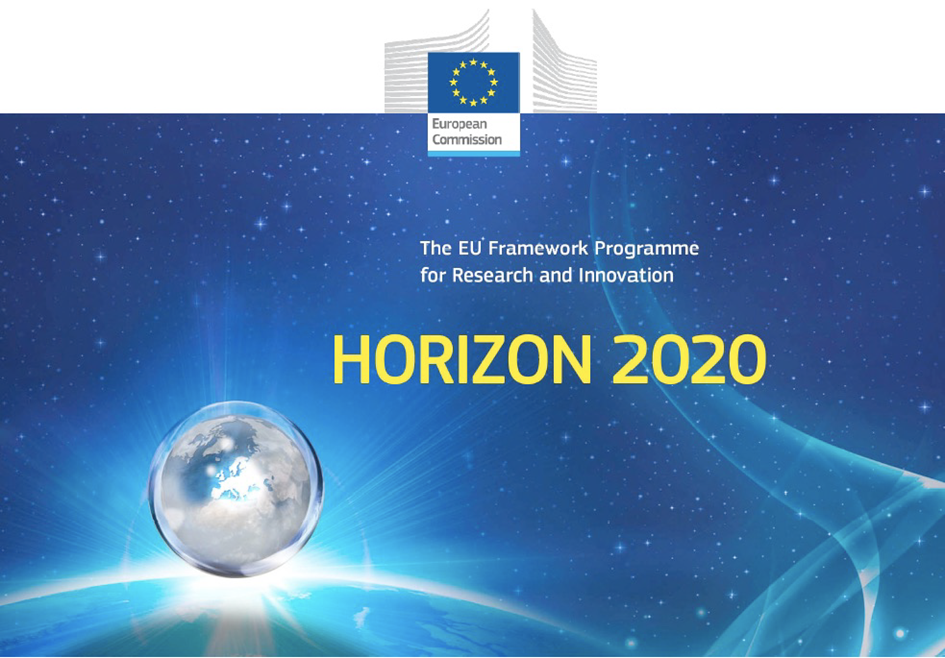 